FICHA LITERARIA DE: SANTIAGO VALLEJOCHÁVEZ VALLEJO, José Santiago.  (Santiago Vallejo). Ensayista, cuentista, poeta, cronista y novelista peruano nacido en    Cajamarca el 25 de julio de 1962, hijo de don Asunción Chávez y la Sra. Andrea Vallejo Ramírez, sus estudios de educación primaria los realizó en el C. E. N° 830001-82 de Cajamarca, sus estudios de educación secundaria en el Colegio Nacional San Ramón de Cajamarca e hizo estudios superiores en la Universidad Inca Garcilaso de la Vega de Lima en la Facultad de Economía. Es técnico en computación e informática y técnico en Administración de Empresas.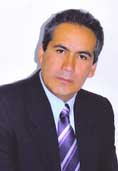 Es miembro de la Casa del Poeta Peruano sede en Lima, y de la PECAJ, Autor participante de la Casa de la Literatura Peruana (2010 – 2011) y Casa de las Rosas. São Paulo, Brasil.Ha laborado como Asesor de Imagen en la UGEL – 03 de Lima, Técnico Administrativo en el Despacho Ministerial del Ministerio de Salud y Secretaría  General del SIS del Ministerio de Salud.En su afán literario ha recorrido muchos países, siendo uno de ellos Brasil en donde edita su libro de cuentos Guaporé en dos idiomas, español – portugués, que fue traducido por la profesora brasileña Rita de Cassia F. Actualmente y por tiempo indefinido radica en Río de Janeiro.Antología:-     SALAS SALAS, Luzmán. La Prosa de los cajamarquinos. Cajamarca, Publiser SRL. 1ra. edic. 2010, pp. 154.Obras:Riqueza, pobreza, miseria y desarrollo sostenible (Ensayo) Editorial San marcos – 2020.Los Gatos Súper Poderosos (cuentos de terror) editorial Independently Published – 2020.La Orquídea de Preta (cuento infantil) Editorial Independently Published – 2019. Las Palomitas Enamoradas (cuento) Editorial Independently Published – 2019.El Niño que vivía triste. (Cuento) Editorial Independently Published – 2019.El Ecocidio Demencial del Capitalismo (Ensayo) Editorial Independently Published – 2019.Te amé más que las estrellas (novela juvenil) Editorial Independently Published – 2019.Operación Lava Jato – brasilera y peruana. Crónica de un Sistema Corrupto Institucionalizado – (crónica) Lima – Lluvia editores – 2018. 2da edición Editorial San Marcos 2019. Ratas decentes (Novela). Lima, 2010. Editorial San Marcos.Mercurio Hg, el ocaso de un Pueblo. (Ensayo). Cajamarca, 2009. Editorial del Norte.Pasiones del alma (Novela) Cajamarca, 2008. Editorial Martínez Compañón.Guaporé. (Cuento, bilingüe): español y portugués. Brasil, 2007.Sentimientos profundos. (Poemas). Cajamarca, 2007. 2da. Edic. Lima, 2010. 3ra. Edic. Río de Janeiro, Brasil, 2012. Editorial Delmaq.40 Poemas del alma. (Poemas). Lima, 2001.